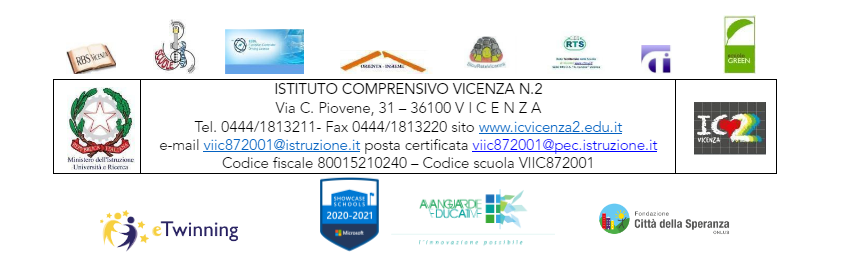 Piano Didattico Personalizzatoper l’inclusione degli alunni con D.S.A.Anno scolastico 22-23DATI GENERALIPROFILO DI FUNZIONAMENTOSTRATEGIE   DIDATTICHE   INCLUSIVESTRATEGIE DISPENSATIVE E COMPENSATIVECRITERI E MODALITÀ DI VERIFICAMODALITÀ DI VALUTAZIONEACCORDI CON LA FAMIGLIAPATTO FORMATIVO SCUOLA-FAMIGLIA-ALUNNI DSA compilato e applicato da parte tutte le componenti Consiglio di Classe/Team Docenti e dalla famiglia.IL DIRIGENTE SCOLASTICOprof. Alfonso SforzaFirma autografa sostituita a mezzo stampaai sensi dell’art. 3, comma 2, d.lgs n° 39/1993INFORMATIVA PRIVACYNoi sottoscritti genitori/tutori firmando il seguente piano dichiariamo di:di essere a conoscenza dell’informativa sul trattamento dei dati personali effettuati in questa scuola (Regolamento generale per la protezione dei dati personali n. 2016/679);di autorizzare il trattamento dei dati sensibili. La nostra firma ed ogni nostra decisione relativa al presente piano è disposta in conformità con le vigenti disposizioni in materia di corresponsabilità genitoriale.Firma genitori/tutori………………………………..…………………………………..Allegati:PRONTUARIO ALLEGATO AL PERCORSO EDUCATIVO PERSONALIZZATO PER GLI ALLIEVI CON D.S.A. (Si forniscono indicazioni in merito agli strumenti compensativi e alle misure dispensative utilizzabili durante l’anno scolastico e in sede di Esame di Stato) ITALIANO ORALELimitare o evitare la lettura ad alta voce Fornire all’allievo la lettura ad alta voce del testo da parte del tutor, anche durante le verifiche Leggere all’allievo le consegne degli esercizi Utilizzare testi ridotti non per contenuto, ma per quantità di pagine Evitare di far prendere appunti: fornire altresì appunti che supportino l’allievo nello studio (slides, documenti informatici, ecc.) Integrare libri di testo con appunti su supporto digitalizzato o su supporto cartaceo stampato (preferibilmente ARIAL 12-14) Privilegiare nelle verifiche scritte ed orali concetti e terminologie utilizzate nelle spiegazioni Evitare la memorizzazione di sequenze (poesie, etc.) Incentivare a casa e in classe l’utilizzo di p.c. e sintesi vocale Consentire l’uso del registratore o Smart penPrevedere l’utilizzo di compiti ridotti non per contenuto, ma per quantità di pagine Utilizzare le verifiche orali per le materie che prevedono la valutazione dell’orale, da concordarsi con l’allievo Stimolare e supportare l’allievo, nelle verifiche orali, aiutandolo ad argomentare, qualora si dimostrasse in difficoltà per la compromissione della memoria a breve termine e della sequenzialità e non per volontà propria Fissare interrogazioni e verifiche programmandoli, senza spostare le date Evitare la sovrapposizione di interrogazioni e verifiche (una sola interrogazione o verifica al giorno) Favorire le interrogazioni nelle prime ore del mattino Fornire, in tempi utili, copia delle verifiche affinché lo studente possa prendere atto dei suoi errori Valutare le conoscenze e non le carenze Applicare una valutazione formativa e non sommativa dei processi di apprendimento. ITALIANO SCRITTOFornire all’allievo la lettura ad alta voce del testo, da parte del tutor, anche durante le verifiche Evitare la scrittura sotto dettatura, anche durante le verifiche Utilizzare testi ridotti non per contenuto, ma per quantità di pagine Privilegiare nelle verifiche scritte e orali concetti e terminologie utilizzate nelle spiegazioni Evitare di far prendere appunti e ricopiare testi: fornire altresì appunti che supportino l’allievo nello studio (slides, documenti informatici, ecc.) Ridurre il numero delle domande nelle consegne scritte o la lunghezza del testo o garantire tempi più lunghi Evitare, secondo i casi, le risposte V o F Evitare domande con doppia negazione e di difficile interpretazione Privilegiare l’utilizzo corretto delle forme grammaticali rispetto alle acquisizioni teoriche delle stesse Nell’analisi: Utilizzare la suddivisione del periodo in sintagmi, laddove si presenti la necessità reale Fornire l’articolazione della struttura del testo (nominazione) nelle produzioni scritte e nella comprensione del testo dove è necessario Utilizzare la regola delle 5 W per i testi che lo richiedono Pianificare la produzione scritta, con relativa argomentazione da parte del docente, finalizzata a contestualizzare il testo Incentivare a casa e in classe l’utilizzo del p.c. e del vocabolario elettronico Consentire l’uso del registratore o SmartpenPrevedere l’utilizzo di compiti ridotti non per contenuto, ma per quantità di pagine Fornire, in tempi utili, copia delle verifiche affinché l’allievo possa prendere atto dei suoi errori Fissare le verifiche programmandole, senza spostare le date Favorire le verifiche nelle prime ore del mattinoRiservare maggiore considerazione per le corrispondenti prove orali, come misura compensativa dovuta, laddove la prova scritta non fosse soddisfacente Valutare nelle prove scritte il contenuto e non la forma (punteggiatura, lessico, errori ortografici, etc.) Valutare le conoscenze e non le carenze Applicare una valutazione formativa e non sommativa dei processi di apprendimentoLINGUA STRANIERAFornire all’allievo la lettura ad alta voce del testo da parte del docente, anche nelle verifiche Evitare di far prendere appunti e ricopiare testi: fornire altresì appunti che supportino l’allievo nello studio (slide, documenti informatici, ecc.) Evitare, di norma, gli esercizi di trasformazione Evitare domande con doppia negazione e di difficile interpretazione Garantire l’approccio visivo e comunicativo alle Lingue Utilizzare schemi di regole Utilizzare mappe mentali e concettuali Pianificare la produzione scritta, con relativa argomentazione da parte del docente, finalizzata a contestualizzare il testo Privilegiare, nelle verifiche scritte e orali, concetti e terminologie utilizzate nelle spiegazioni Favorire l’apprendimento orale in L2 Consolidare gli apprendimenti, in forma orale Compensare le prove scritte con interrogazioni orali, valutando gli esiti positivi Utilizzare preferibilmente i colori per distinguere le forme grammaticali Consentire l’uso del registratore o Smart pen per le spiegazioni Incentivare a casa e in classe l’utilizzo del p.c. e del vocabolario elettronico Ridurre il numero delle domande nelle consegne scritte o la lunghezza del testo e garantire tempi più lunghi Evitare domande aperte in favore di verifiche strutturate Favorire risposte concise nelle verifiche scritte; qualora la prova risultasse non soddisfacente è necessario prevedere la prova orale sugli stessi contenutiStimolare e supportare l’allievo nelle verifiche orali, aiutandolo ad argomentare qualora si dimostrasse in difficoltà per la compromissione della memoria a breve termine e della sequenzialità e non per volontà propria Fornire, in tempi utili, copia delle verifiche corrette affinché l’allievo possa prendere atto dei suoi errori Fissare interrogazioni e verifiche programmandoli, senza spostare le date Evitare la sovrapposizione di verifiche (una sola verifica al giorno) Favorire le interrogazioni e le verifiche nelle prime ore del mattino Valutare il contenuto e non la forma Suddividere la valutazione della versione in due momenti: a) Morfosintattica (su visione dei sintagmi e loro sottolineatura con colori) b) Traduzione (accettata anche se fornita “a senso”) Valutare le conoscenze e non le carenze Applicare una valutazione formativa e non sommativa dei processi di apprendimento.MATEMATICA E SCIENZEFornire all’allievo la lettura ad alta voce del testo, da parte del tutor, anche durante le verifiche Evitare di copiare espressioni matematiche e testi dalla lavagna, ma fornire all’allievo la parte scritta alla lavagna su supporto cartaceo, da utilizzare al momento della spiegazione o dell’esercizio Evitare di far prendere appunti: fornire altresì appunti che lo supportino nello studio (slides, documenti informatici, etc.) Favorire risposte concise nelle verifiche scritte e nelle interrogazioni Evitare, secondo i casi, le risposte V o F Evitare domande con doppia negazione e di difficile interpretazione Privilegiare, nelle verifiche scritte e orali, concetti e terminologie utilizzate nelle spiegazioni Favorire il linguaggio iconico Garantire l’uso: della calcolatrice delle tabelle con le formule matematiche, di fisica e di chimica della tabella aritmetica della tavola pitagorica di tabella della memoria di ogni genere (tabella delle misure e delle formule) Stimolare e supportare l’allievo, nelle verifiche orali, aiutandolo ad argomentare qualora si dimostrasse in difficoltà per la compromissione della memoria a breve termine e della sequenzialità e non per volontà propria, senza richiedere la regola a memoria Riservare maggiore considerazione per le corrispondenti prove orali, come misura compensativa, laddove la prova scritta non fosse soddisfacente Ridurre il numero degli esercizi o garantire tempi più lunghi Semplificare gli esercizi, senza modificare gli obiettivi o ridurre i contenuti Fissare interrogazioni e verifiche programmandoli, senza spostare le date Evitare la sovrapposizione di verifiche (una sola verifica al giorno) Favorire le interrogazioni e le verifiche nelle prime ore del mattino Prevedere l’utilizzo di compiti ridotti non per contenuto, ma per quantità di pagine Fornire, in tempi utili, copia delle verifiche affinché l’allievo possa prendere atto dei suoi errori Escludere dalla valutazione gli errori di trascrizione e di calcolo Valutare le conoscenze e non le carenze Applicare una valutazione formativa e non sommativa dei processi di apprendimento MATERIE DI STUDIO E PROVE ORALIFornire all’allievo la lettura ad alta voce del testo, da parte del tutor, anche durante le verifiche Privilegiare nelle verifiche scritte e orali concetti e terminologie utilizzate nelle spiegazioni Sintetizzare i concetti Esigere l’utilizzo di mappe e schemi durante le interrogazioni anche su supporto digitalizzato (come è previsto nel colloquio dell’Esame di Stato) al fine di favorire la sequenzialità mnemonica Integrare i libri di testo con appunti su supporto digitalizzato o su supporto cartaceo (stampato preferibilmente in ARIAL 12/14) Evitare di far prendere appunti e di copiare testi dalla lavagna, fornendo all’allievo la parte scritta alla lavagna su supporto cartaceo, da utilizzare al momento della spiegazione o dell’esercizio Non pretendere lo studio mnemonico, ciò non toglie che con strategie compensative e nei tempi adeguati (soggettivi) si potranno verificare apprendimenti di questa natura Evitare domande aperte in favore di richieste mirate e/o a scelta multipla, secondo i casi Favorire risposte concise nelle interrogazioni Compensare le verifiche scritte con interrogazioni orali Evitare, secondo i casi, le risposte V o F Evitare domande con doppia negazione e di difficile interpretazione Utilizzare le verifiche orali per le materie che prevedono la valutazione dell’orale, da concordarsi con l’allievo Stimolare e supportare l’allievo, nelle verifiche orali: aiutandolo ad argomentare qualora si dimostrasse in difficoltà per la compromissione della memoria a breve termine e della sequenzialità e non per volontà propria, facilitando il recupero delle informazioni lessicali e migliorando l’espressione verbale che tende ad essere povera Fissare le interrogazioni programmandole, senza spostare le date Evitare la sovrapposizione di interrogazioni (una sola interrogazione o verifica al giorno) Favorire le interrogazioni nelle prime ore del mattino Prevedere l’utilizzo di compiti ridotti non per contenuto, ma per quantità di pagineFornire, in tempi utili, copia delle verifiche affinché l’allievo possa prendere atto dei suoi errori Valutare le conoscenze e non le carenze Applicare una valutazione formativa e non sommativa dei processi di apprendimento.Cognome e NomeLuogo di nascitaData di nascitaClasseDiagnosi medico-specialistica (DSA)Altre informazioni diagnosticheAltre informazioni fornite dalla famiglia o da enti affidatariLETTURAElementi desunti dalla diagnosiElementi desunti  dall’osservazione in classeLETTURAVelocità[  ] Molto lenta[  ]Lenta[  ] ScorrevoleLETTURACorrettezza[ ]Adeguata[  ]Non adeguata (ad es.: confonde / inverte / sostituisce / omette lettere o sillabe)LETTURAComprensione del testo[  ]Scarsa[  ]Essenziale[  ]Globale[  [Completa-analiticaSCRITTURAGrafiaLeggibilità: poco chiaraTratto: poco fluidoSCRITTURACorrettezza[  ]Corretta[  ]Poco corretta[  ]ScorrettaSCRITTURATipologia di errori[  ]Fonologici[ ]Non fonologici[  ]FoneticiSCRITTURAProduzioneAderenza alla consegna:non sempre aderenteStruttura morfo-sintattica:Frasi semplici ma sensate.Struttura testuale:non sempre organizzata.ESPOSIZIONE ORALE O SCRITTAElementi desunti dalla diagnosiElementi desunti  dall’osservazione in classeESPOSIZIONE ORALE O SCRITTAProprietà linguistica[  ] Difficoltà nella strutturazione della frase[  ]Difficoltà nel reperimento lessicale[  ] Difficoltà nell’esposizione orale e organizzazione del discorso[ ]Difficoltà nel ricordare nomi e date[  ]Difficoltà a ricordare termini specifici nelle discipline[  ]Difficoltà ad utilizzare il lessico adeguato al contestoCALCOLOMentale[ ]Errori di processamento[  ] Difficoltà di quantificazione (visuo-spaziali)[  ] Recupero dei fatti numerici[ ] Difficoltà nelle ricordare formule e algoritmi di calcoloCALCOLOScritto[ ] Difficoltà nel seguire semplici spiegazioni e riprodurre le stesse procedure	CALCOLOProblem solving[  ] Difficoltà lieve nel comprendere semplici problemi	ALTROElementi desunti dalla diagnosiElementi desunti  dall’osservazione in classeALTROArea motorio-prassica	Nella norma. ALTROBilinguismoALTROAttenzione[  ]Adeguata[  ]Discontinua[  ]BreveALTROMemoriaALTROAffaticabilitàMOTIVAZIONEMOTIVAZIONEMOTIVAZIONEMOTIVAZIONEMOTIVAZIONEMOTIVAZIONEMOTIVAZIONEMOTIVAZIONEPartecipazione al dialogo educativo[  ]Molto Adeguata[  ]Adeguata[  ]Poco adeguata[  ]Poco adeguata[  ]Poco adeguata[  ]Non adeguata[  ]Non adeguataConsapevolezza delle proprie difficoltà[  ]Molto Adeguata[  ]Adeguata[  ]Poco adeguata[  ]Poco adeguata[  ]Poco adeguata[  ]Non adeguata[  ]Non adeguataConsapevolezza dei propri punti di forza[  ]Molto Adeguata[  ]Adeguata[  ]Poco adeguata[  ]Poco adeguata[  ]Poco adeguata[  ]Non adeguata[  ]Non adeguataAutostima[  ]Molto Adeguata[  ]Adeguata[  ]Poco adeguata[  ]Poco adeguata[  ]Poco adeguata[  ]Non adeguata[  ]Non adeguataATTEGGIAMENTI E COMPORTAMENTI RISCONTRABILI A SCUOLAATTEGGIAMENTI E COMPORTAMENTI RISCONTRABILI A SCUOLAATTEGGIAMENTI E COMPORTAMENTI RISCONTRABILI A SCUOLAATTEGGIAMENTI E COMPORTAMENTI RISCONTRABILI A SCUOLAATTEGGIAMENTI E COMPORTAMENTI RISCONTRABILI A SCUOLAATTEGGIAMENTI E COMPORTAMENTI RISCONTRABILI A SCUOLAATTEGGIAMENTI E COMPORTAMENTI RISCONTRABILI A SCUOLAATTEGGIAMENTI E COMPORTAMENTI RISCONTRABILI A SCUOLARegolarità frequenza scolastica[  ]Molto Adeguata[  ]Adeguata[  ]Poco adeguata[  ]Poco adeguata[  ]Poco adeguata[  ]Non adeguata[  ]Non adeguataAccettazione e rispetto delle regole[  ]Molto Adeguata[  ]Adeguata[  ]Poco adeguata[  ]Poco adeguata[  ]Poco adeguata[  ]Non adeguata[  ]Non adeguataRispetto degli impegni[  ]Molto Adeguata[  ]Adeguata[  ]Poco adeguata[  ]Poco adeguata[  ]Poco adeguata[  ]Non adeguata[  ]Non adeguataAccettazione consapevole degli strumenti compensativi e delle misure dispensative[  ]Molto Adeguata[  ]Adeguata[  ]Poco adeguata[  ]Poco adeguata[  ]Poco adeguata[  ]Non adeguata[  ]Non adeguataAutonomia nel lavoro [  ]Ricorre all’aiutodell’insegnanteper spiegazioni[  ]Ricorreall’aiuto diuncompagno[  ]Ricorreall’aiuto diuncompagno[  ]Tende a copiare[  ]Tende a copiare[  ]Tende a copiare[  ]UtilizzaStrumenticompensativiSTRATEGIE UTILIZZATE DALL’ALUNNO NELLO STUDIOSTRATEGIE UTILIZZATE DALL’ALUNNO NELLO STUDIOSTRATEGIE UTILIZZATE DALL’ALUNNO NELLO STUDIOSTRATEGIE UTILIZZATE DALL’ALUNNO NELLO STUDIOSTRATEGIE UTILIZZATE DALL’ALUNNO NELLO STUDIOSTRATEGIE UTILIZZATE DALL’ALUNNO NELLO STUDIOSTRATEGIE UTILIZZATE DALL’ALUNNO NELLO STUDIOSTRATEGIE UTILIZZATE DALL’ALUNNO NELLO STUDIOSottolinea, identifica parole chiave[  ]Efficace[  ]Efficace[  ]Efficace[  ]Efficace[  ]Da potenziare[  ]Da potenziare[  ]Da potenziareCostruisce schemi, mappe o diagrammi[  ]Efficace[  ]Efficace[  ]Efficace[  ]Efficace[]Da potenziare[]Da potenziare[]Da potenziareUtilizza strumenti informatici (computer, correttore ortografico, software …)[  ]Efficace[  ]Efficace[  ]Efficace[  ]Efficace[ ]Da potenziare[ ]Da potenziare[ ]Da potenziareUsa strategie di memorizzazione (immagini, colori, riquadrature …)[  ]Efficace[  ]Efficace[  ]Efficace[  ]Efficace[  ]Da potenziare[  ]Da potenziare[  ]Da potenziareSa consultare il dizionario (cartaceo o elettronico)[  ]Efficace[  ]Efficace[  ]Efficace[  ]Efficace[  ]Da potenziare[  ]Da potenziare[  ]Da potenziareInsegnare l’uso di dispositivi extratestuali per lo studio (titoli paragrafi, immagini).[  ]Potenziare la competenza fonologica e metafonologica.[  ]Utilizzare organizzatori grafici (schemi, tabelle, mappe concettuali, schemi procedurali).[  ]Promuovere diverse strategie di lettura in relazione al diverso tipo di testo e gli scopi.[  ]Sollecitare le conoscenze precedenti ad ogni lezione per introdurre nuovi argomenti.[  ]Offrire anticipatamente schemi grafici (organizzatori anticipati) relativi all’argomento di studio, per orientare l’alunno nella discriminazione delle informazioni essenziali e loro comprensione.[  ]Riassumere i punti salienti alla fine di ogni lezione.[  ]Promuovere la comprensione del testo attraverso la strutturazione di percorsi sul metodo di studio.[  ]Fornire schede lessicali per spiegare parole chiave.[  ]Dividere un compito in sotto-obiettivi.[  ]Utilizzare vari tipi di adattamento dei testi di studio.[  ]Proporre attività di rinforzo delle attività sociali (cooperative-learning, giochi di ruolo).[  ]Incentivare la partecipazione attraverso domande mirate.[  ]Fornire una guida pratica per la strutturazione di un testo scritto.[  ]Strategie Compensative (Barrare le caselle di interesse)Strategie Compensative (Barrare le caselle di interesse)Strategie Compensative (Barrare le caselle di interesse)1Utilizzo di schemi, tabelle, formulari costruiti con la classe o singolo alunno, come supporto durante interrogazioni e verifiche.[  ]2Utilizzo di video-presentazioni durante le interrogazioni programmate per migliorare l’espressione verbale e facilitare il recupero delle informazioni.[  ]3Utilizzo di impugnature facili.[  ]4Utilizzo di quaderni con righe speciali.[  ]5Utilizzo del computer con programmi di video scrittura, correttori ortografici e sintesi vocale.[  ]6Utilizzo dei libri digitali.[  ]7Utilizzo degli audiolibri.[  ]8Utilizzo di calcolatrice (anche vocale) o ausili per il calcolo non tecnologici (linea dei  numeri,tavola pitagorica).[  ]9Utilizzo di altri linguaggi e tecniche (linguaggio iconico e video).[  ]10Utilizzo di registratore o della Smart-Pen.[  ]11Utilizzo dei dizionari digitali (CD rom o risorse on-line).[  ]12Utilizzo del diario informatico.[  ]13Altro 	[  ]Strategie Dispensative(Barrare le caselle di interesse)Strategie Dispensative(Barrare le caselle di interesse)Strategie Dispensative(Barrare le caselle di interesse)1Dispensa dalla presentazione dei 3 caratteri di scrittura nelle prime fasi dell’apprendimento.[  ]2Dispensa dalla scrittura sotto dettatura di testi e/o appunti.[  ]3Dispensa dallo studio mnemonico delle tabelline.[  ]4Dispensa dallo studio mnemonico delle forme verbali.[  ]5Dispensa dalla memorizzazione di formule, tabelle e definizioni specifiche complesse.[  ]6Dispensa parziale dalla lettura ad alta voce in classe.[  ]7Dispensa dalla lettura di consegne complesse.[  ]8Dispensa da un eccessivo carico di compiti.[  ]9Dispensa (se richiesta dalla diagnosi, dalla famiglia e approvata dal consiglio di classe) dalla lingua straniera in forma scritta.[  ]10Altro ……………………………………………………………………………… [  ]Interrogazioni programmate e non sovrapposte.[  ]Interrogazioni  a gruppi o a coppie.[  ]Uso di prove intermedie.[  ]Assegnazione di compiti con obiettivi di verifica chiari e non plurimi.[  ]Facilitazione della decodifica del testo scritto (lettura da parte dell’insegnante,di un compagno).[  ]Programmare le verifiche orali anche con la predisposizione di domande-guida.[  ]Tempi più lunghi per l’esecuzione delle verifiche o riduzione degli esercizi.[  ]Inserimento nelle verifiche di richiami a regole e procedure necessarie per la prova.[  ]Compensazione con prove orali di compiti scritti  non ritenuti adeguati.[  ]Organizzazione di prove scritte suddivise in più quesiti.[  ]Uso di mediatori didattici durante le prove scritte e orali (mappe,schemi, tabelle).[  ]Prove di verifica scritta personalizzate:con numero minore di richieste. X (INGLESE, STORIA)domande a risposte chiuse.variante vero/falso.inserimento di richiami a regole e procedure necessarie per la prova. X (INGLESE)tecnica cloze.[  ]Nei test in lingua straniera indicare la consegna in lingua italiana.[  ]Nei test di lingua straniera evitare domande con doppia negazione o di difficile interpretazione.[  ]Nella comprensione del testo in lingua straniera suddividere il testo in parti con relative domande.[  ]Considerare le caratteristiche della difficoltà e\o disturbo.[  ]Ignorare errori di trascrizione.[  ]Segnalare senza sanzionare gli errori di ortografia.[  ]Indicare senza valutare gli errori di calcolo.[   ]In un testo, valutare contenuti e competenze e non la forma.[  ]Suddividere la valutazione della versione dalla lingua straniera in due momenti (scritto e orale)Morfosintattica (su visione dei sintagmi e loro sottolineatura a colori)Traduzione (accettata anche se fornita a senso)[  ]Tener conto del punto di partenza e dei risultati conseguiti.[  ]Premiare i progressi e gli sforzi.[  ]Applicare una valutazione formativa e non sommativa dei processi di apprendimento.[  ]Altro ……………………………………………………………………………………..Si concordano:Compiti a casa (quantità, qualità, richiesta, uso del PC);I compiti per casa saranno in forma ridotta ma dovranno essere eseguiti anche con l'ausilio del computer.le modalità di aiuto (chi, come, per quanto tempo, per quali attività/discipline);gli strumenti compensativi da utilizzare a casa (Pc, libri digitali, tabelle, mappe);si prevede l’utilizzo di testi semplificati, mappe e tabelle.le dispense; non si richiede lo svolgimento di compiti complessi che richiedano tempi di attenzione ed elaborazione troppo lunghi.le interrogazioni: le interrogazioni saranno programmate come le verifiche e si agevolerà la richiesta di uscire volontario.NOME E COGNOMEFIRMA